“Driving In the Golden Spike”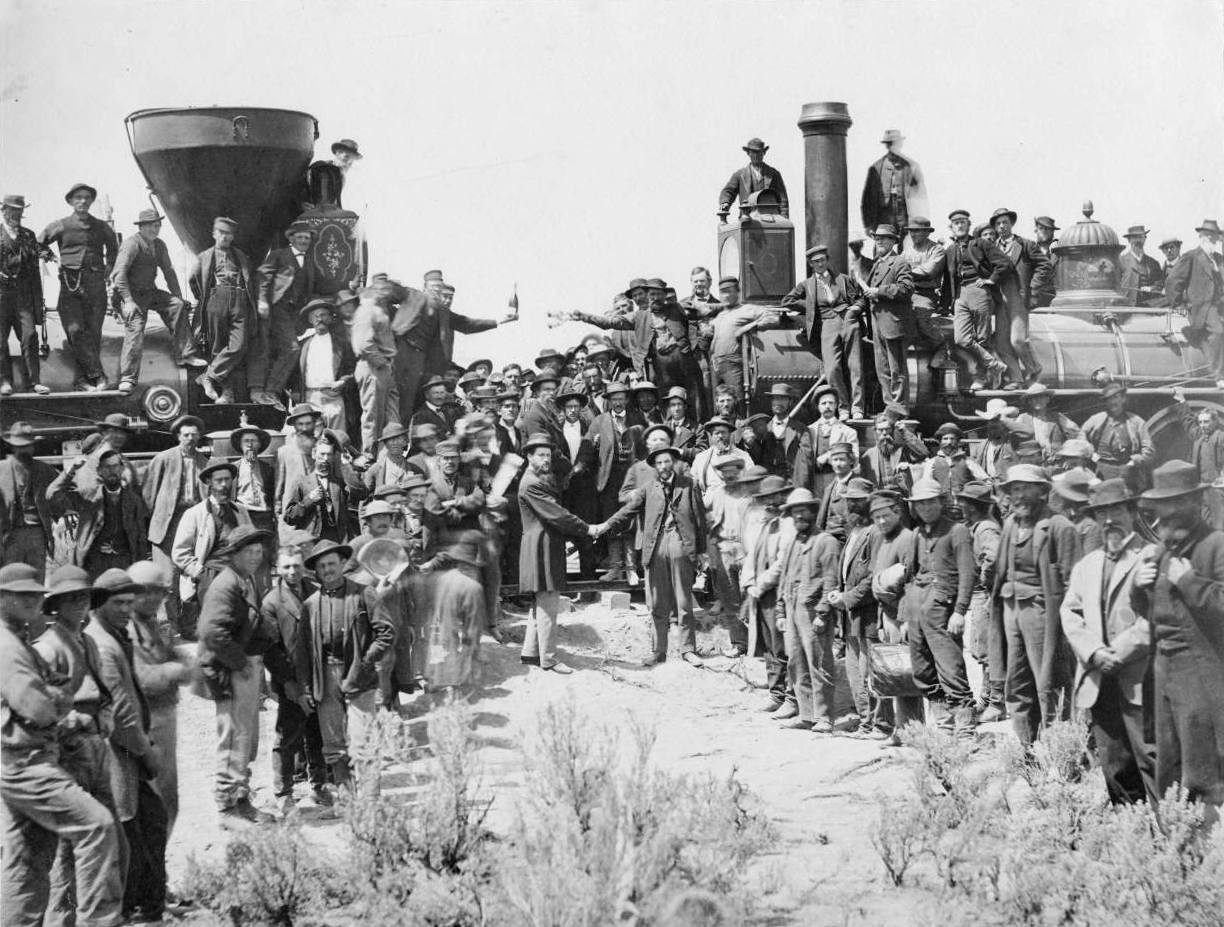 Promontory Summit, Utah									May 10, 1869	Photo Credit: A.J. Russell